FU+SAAS收银软件开通流程扫呗后台添加终端       登陆SP后台       SP后台添加商品设置活动等       获取SP后台帐密       创建门店获取帐密       登陆收银前端进行收银注：SP后台：商户管理后台扫呗后台添加FU+收银SAAS终端，商户收到MX开头的帐密安卓机器：在终端处输入机器型号，天之河机器输入后20位，商米、联迪等其他机器输入全机器SN号WIN版机器：根据安装包安装后提示的未入网机器号添加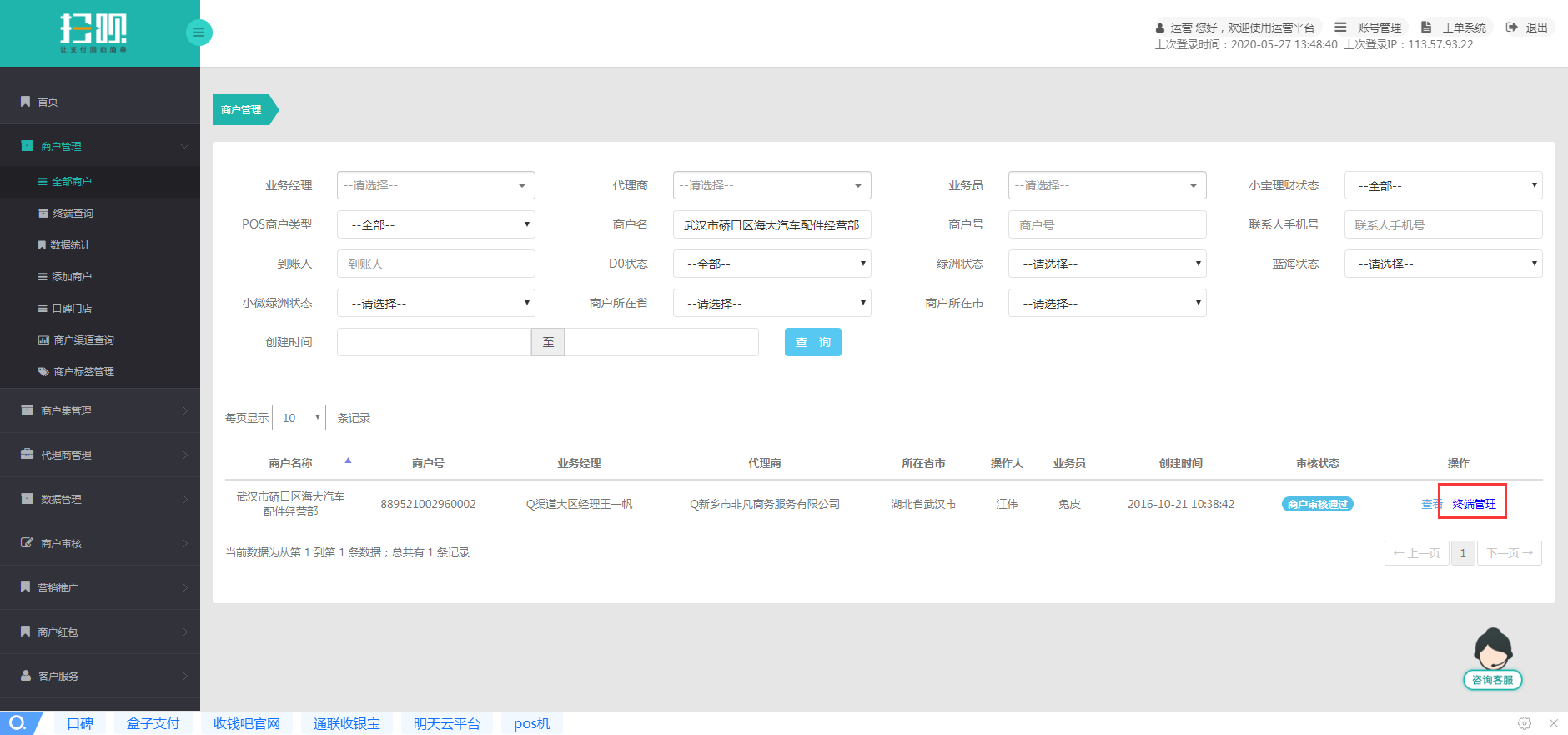 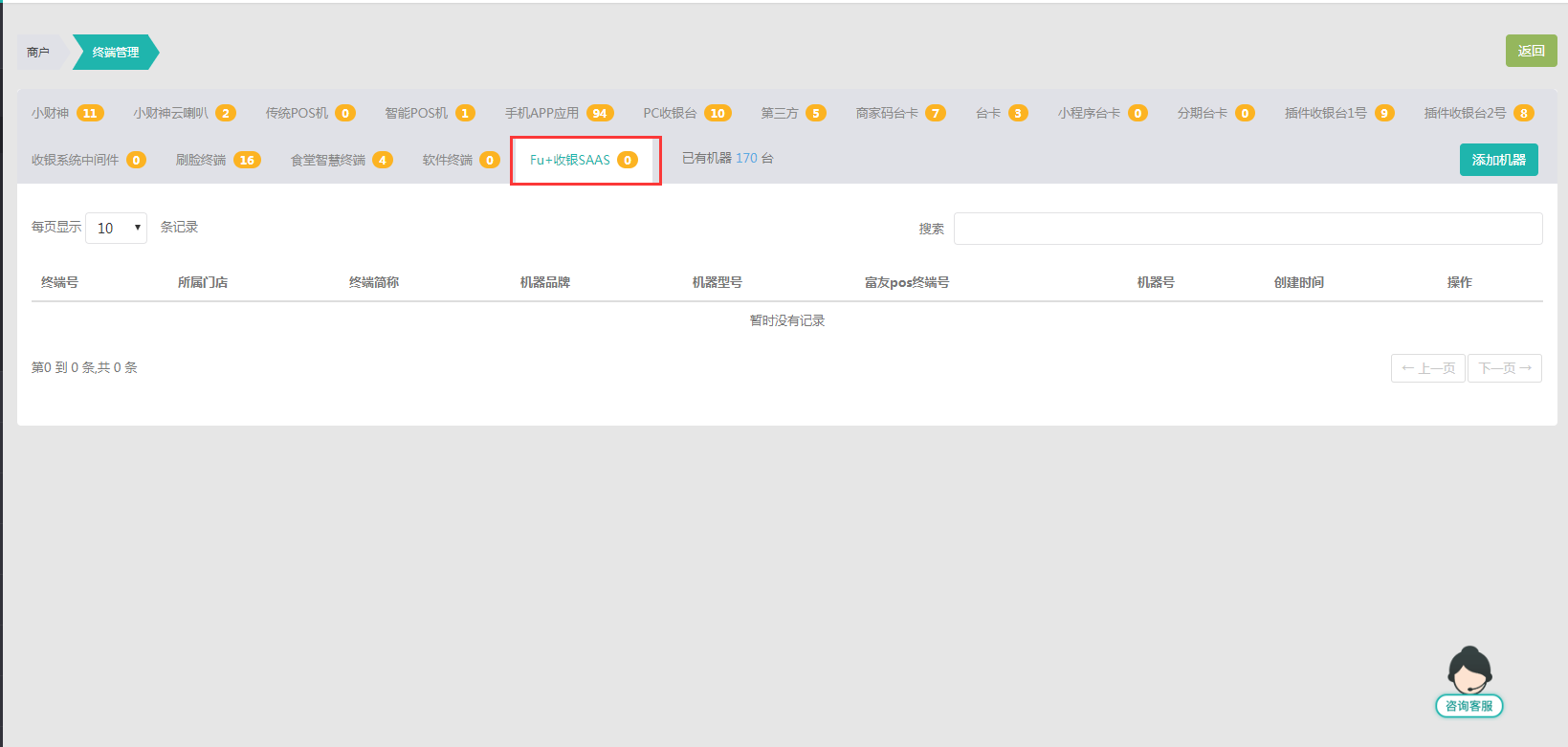 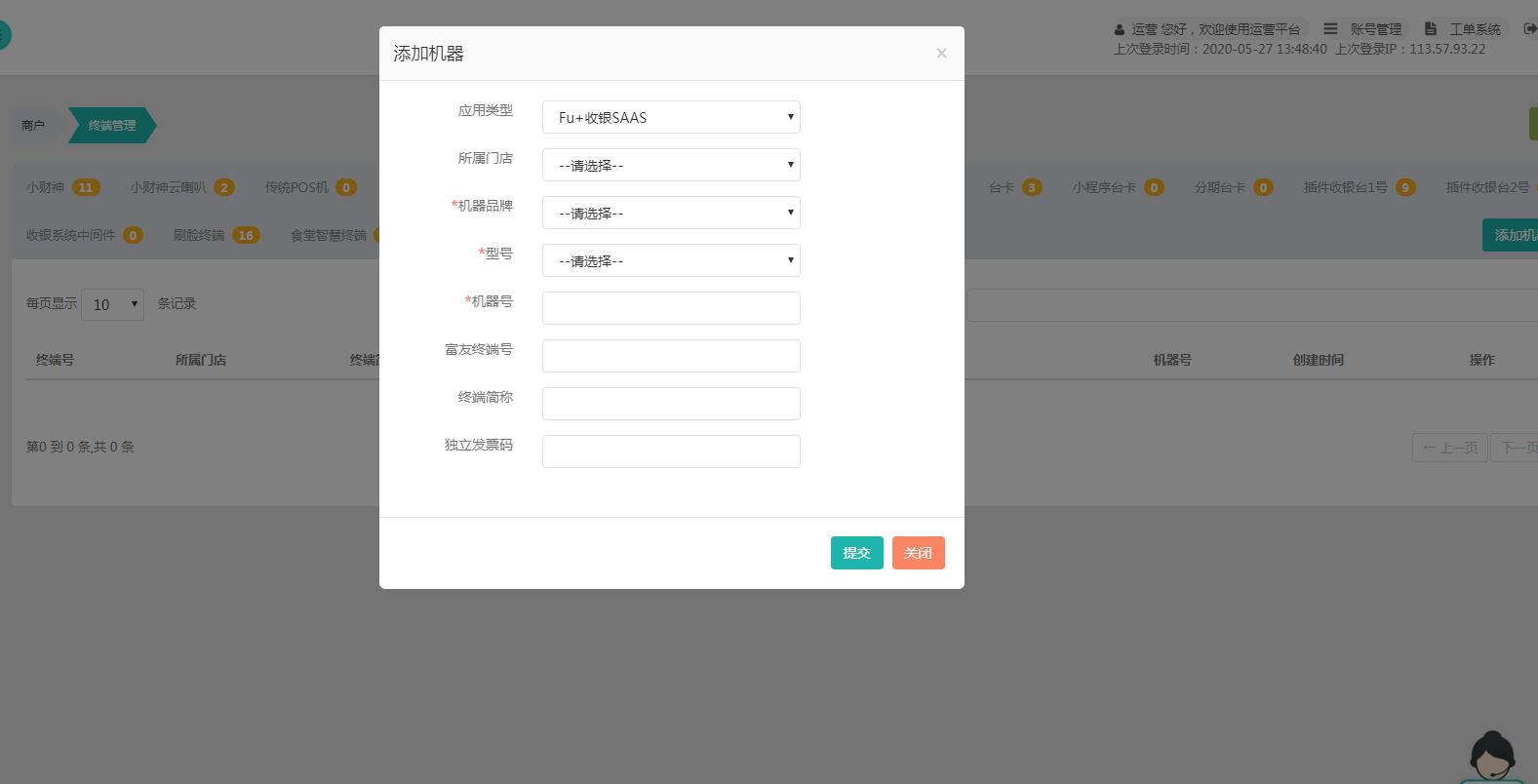 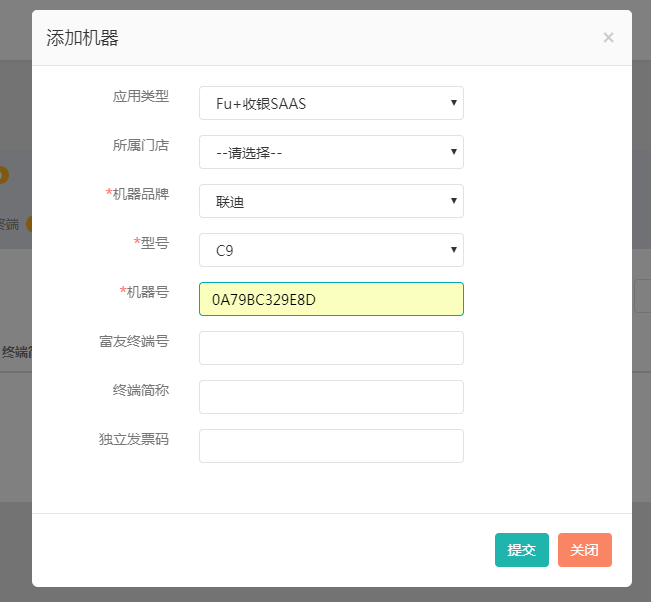 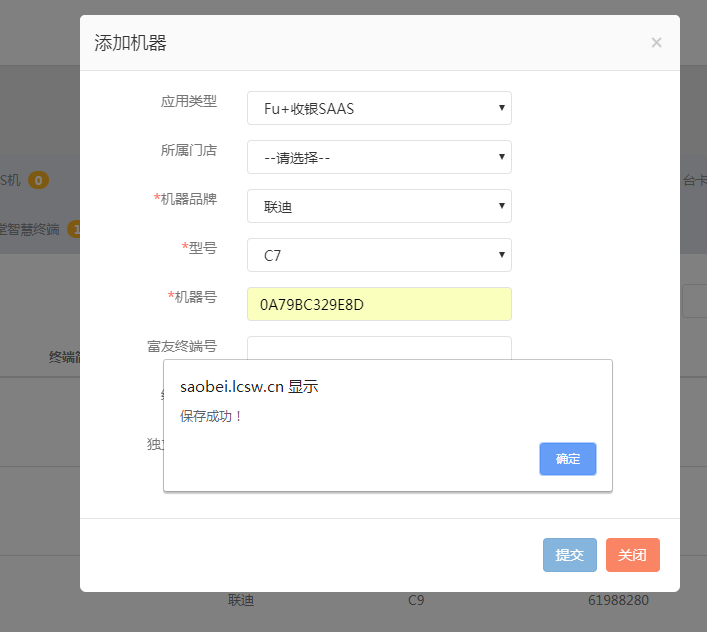 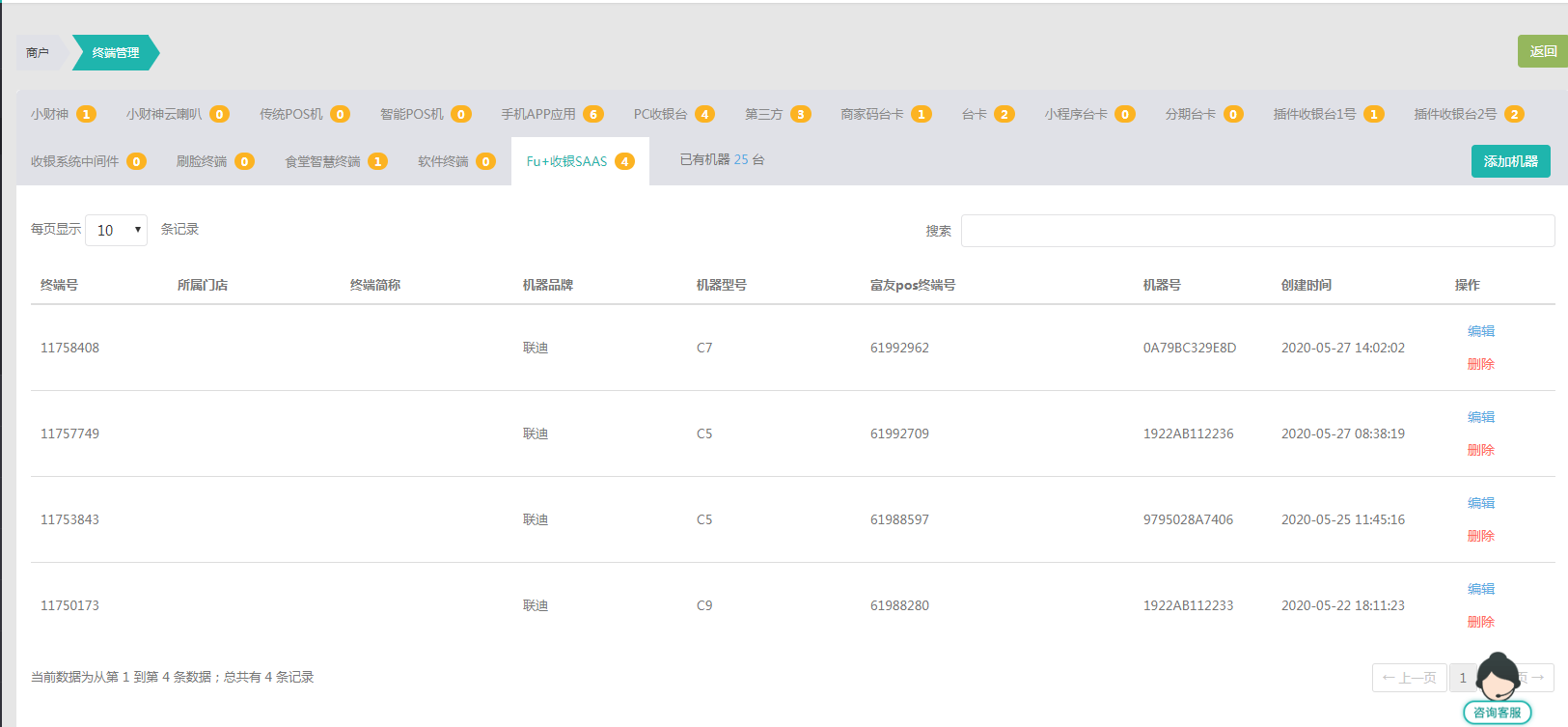 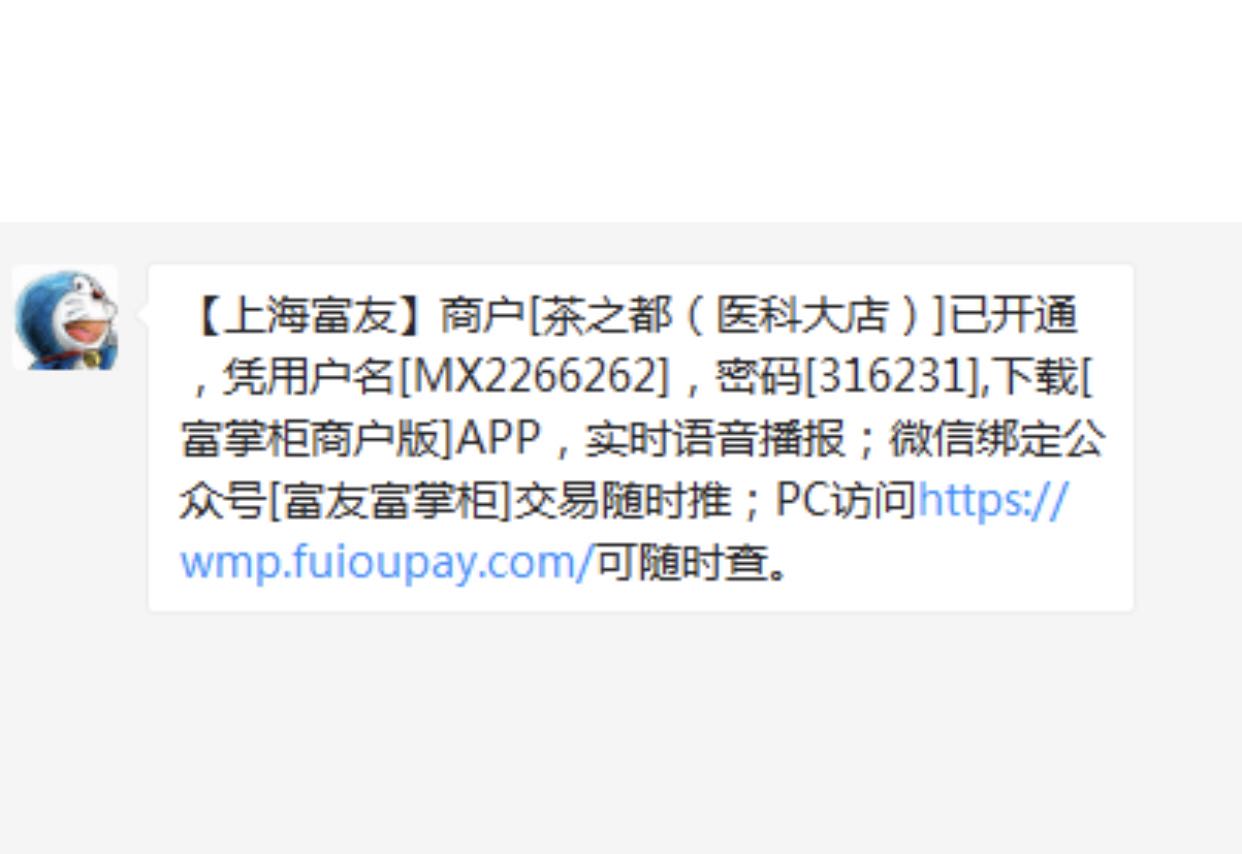 商户用收到的MX开头的帐密登陆SP商户管理平台添加门店获取收银前端登陆账号SP后台登陆网址：sp.fuioupay.com ，进入门店管理，添加门店获取门店帐密注：同一个手机号在收到过MX帐密后就不再重复收取，请保管好密码，如果忘记请登陆 wmp.fuioupay.com找回密码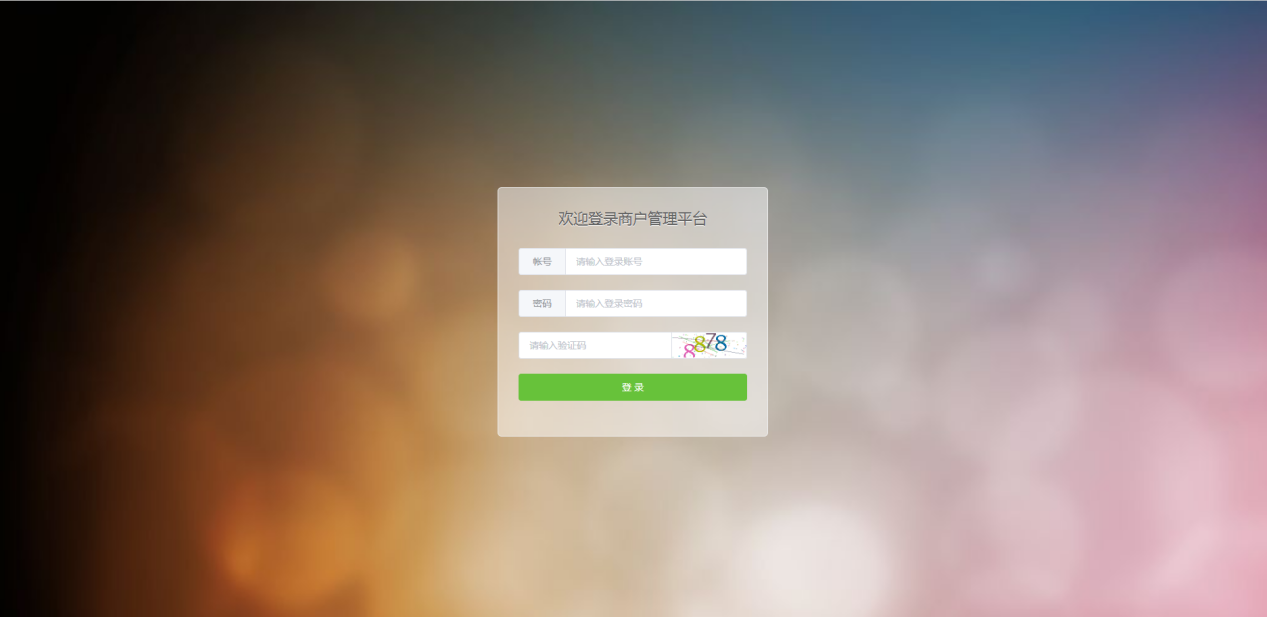 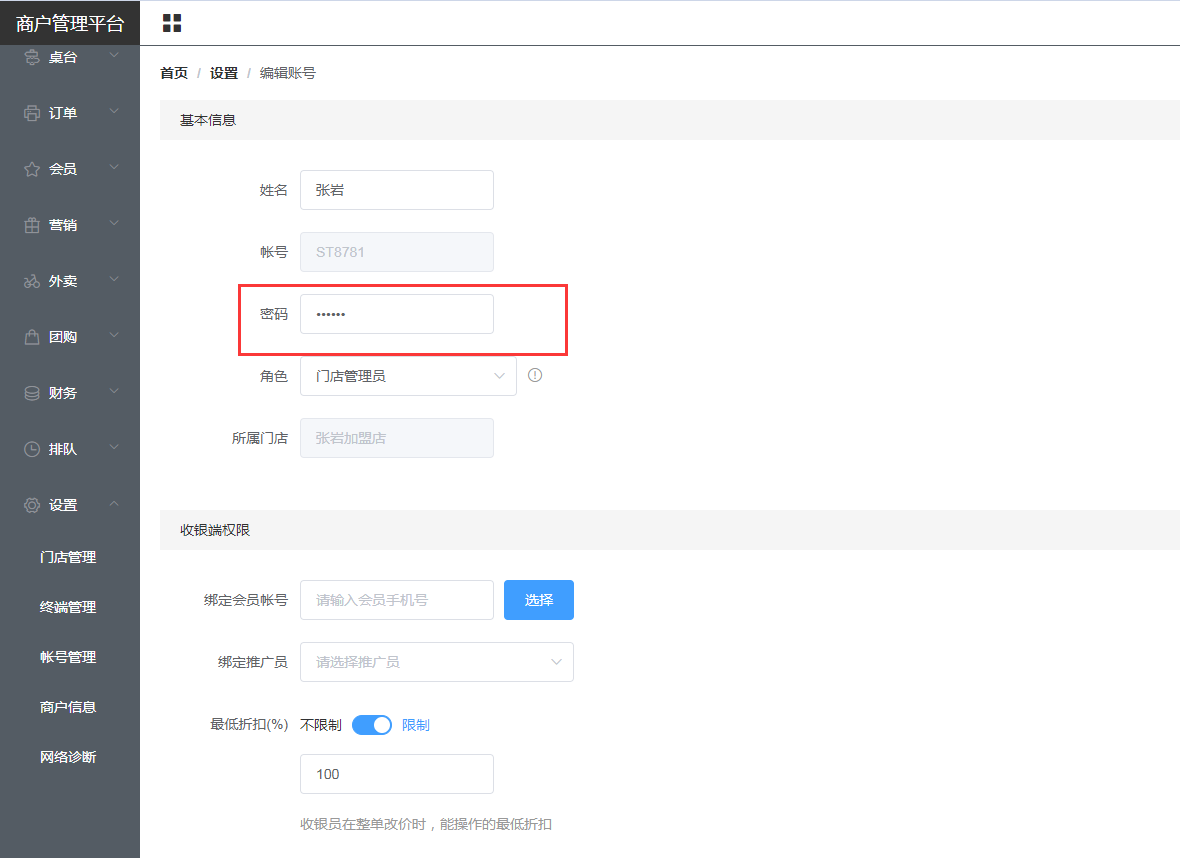 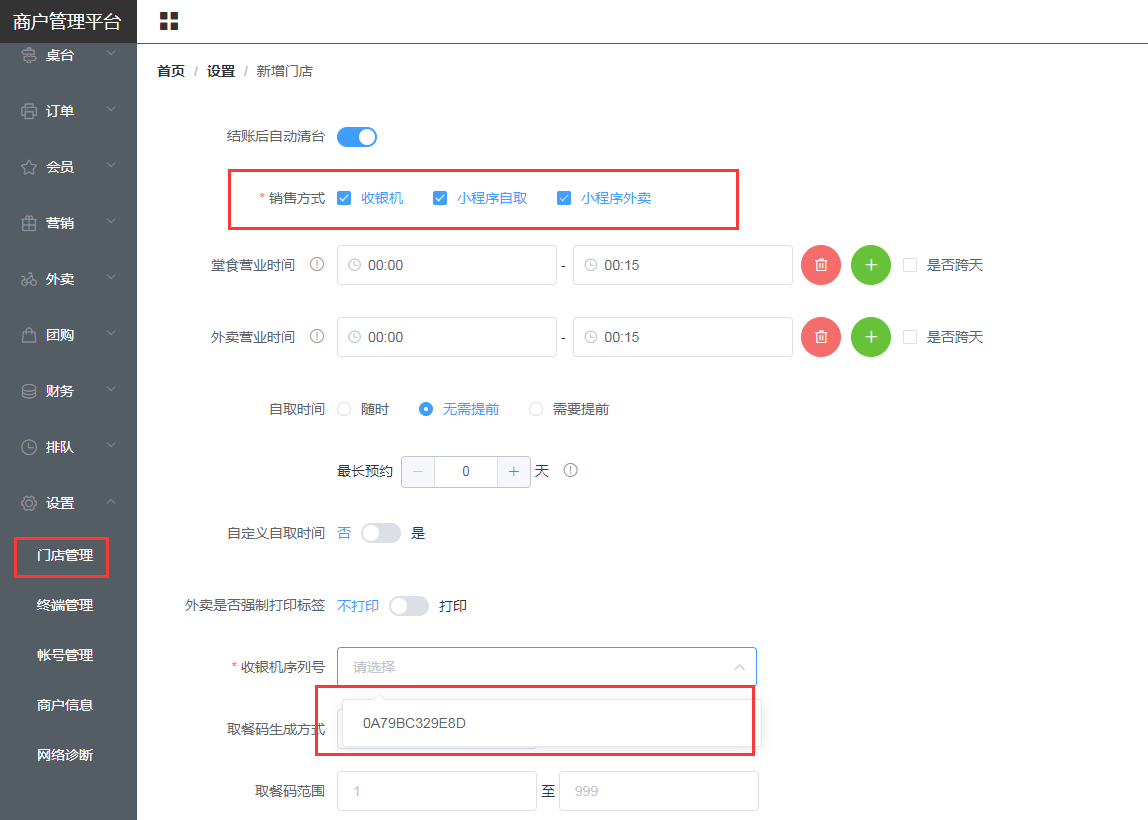 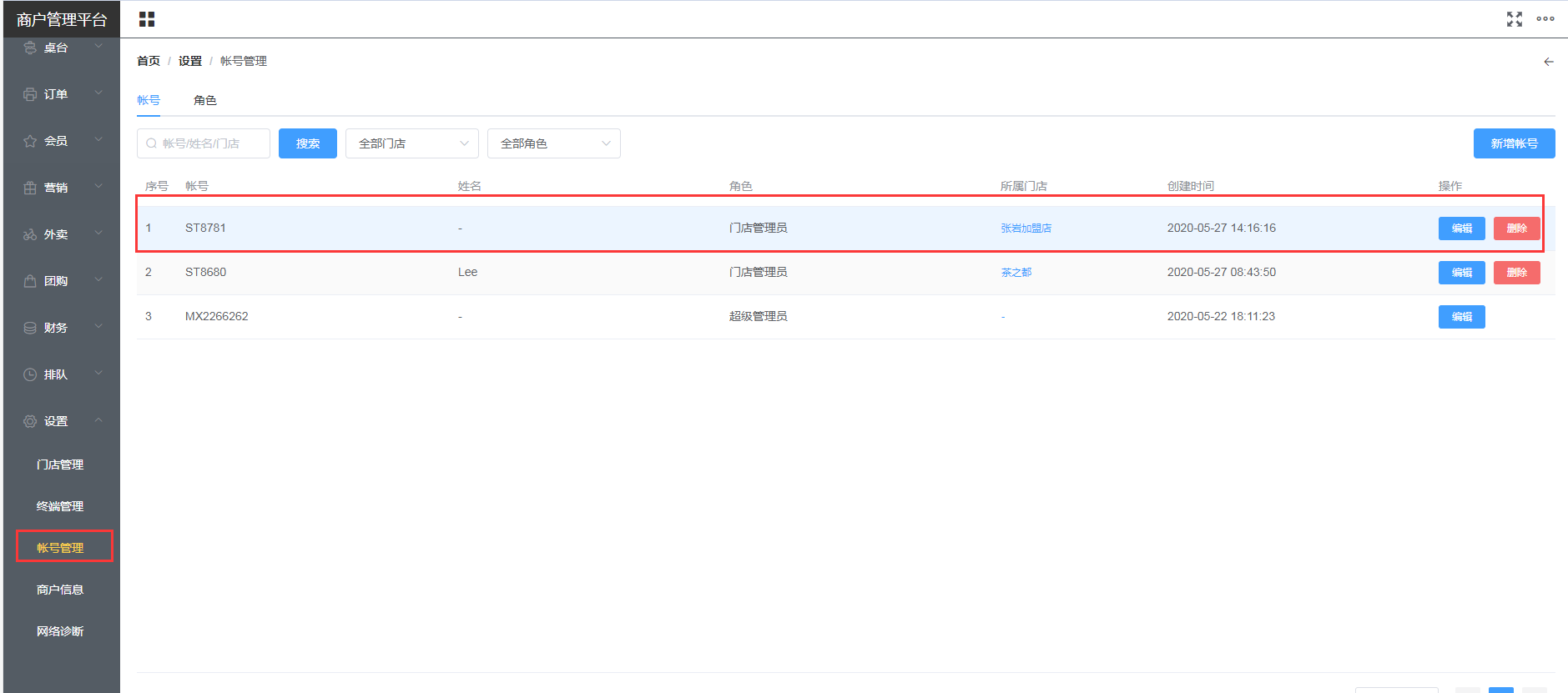 默认密码：888888登陆收银机门店账号进行收银（帐密为门店设置里的帐密）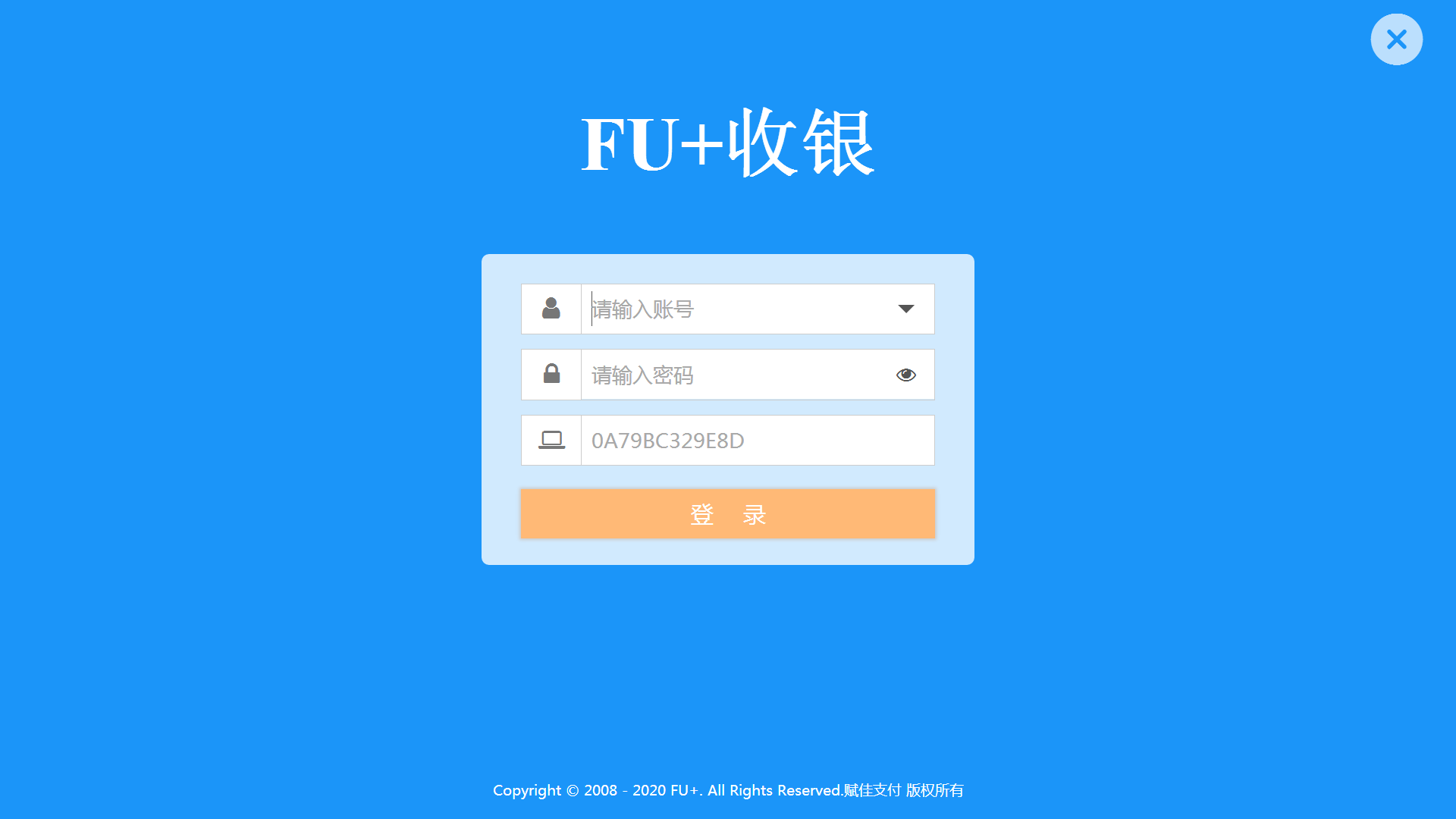 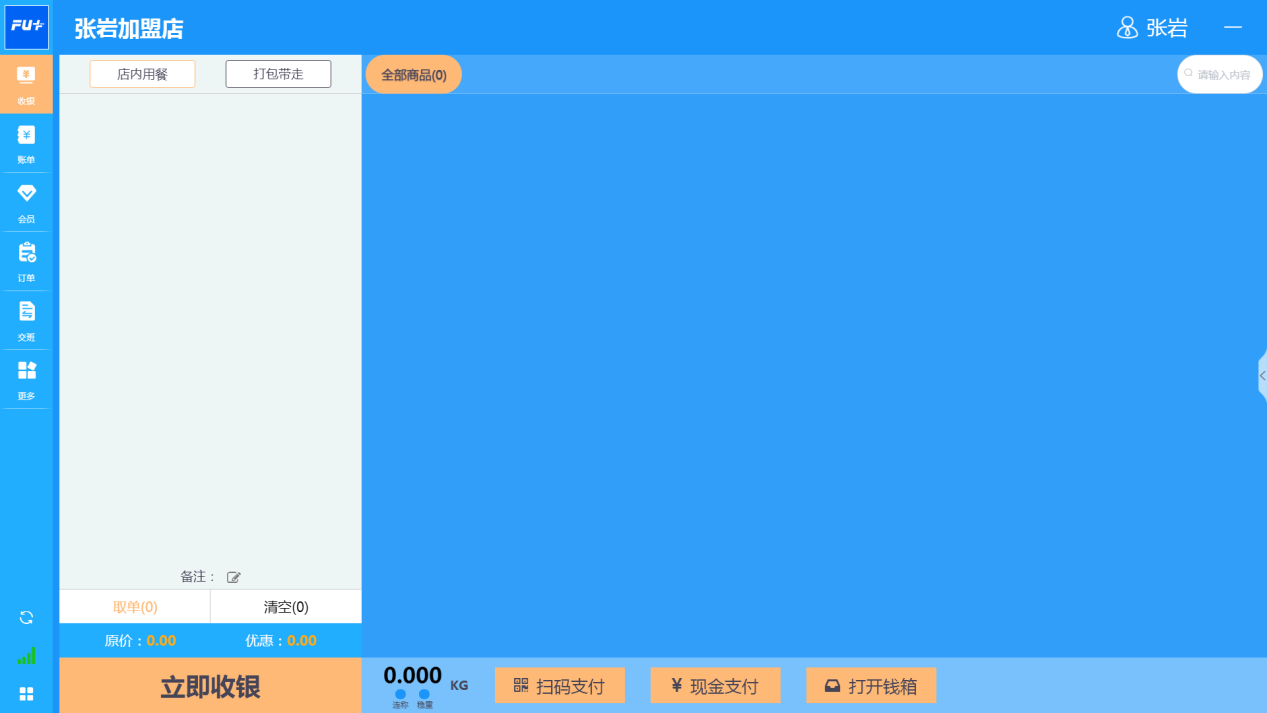 机器入网到使用简单操作流程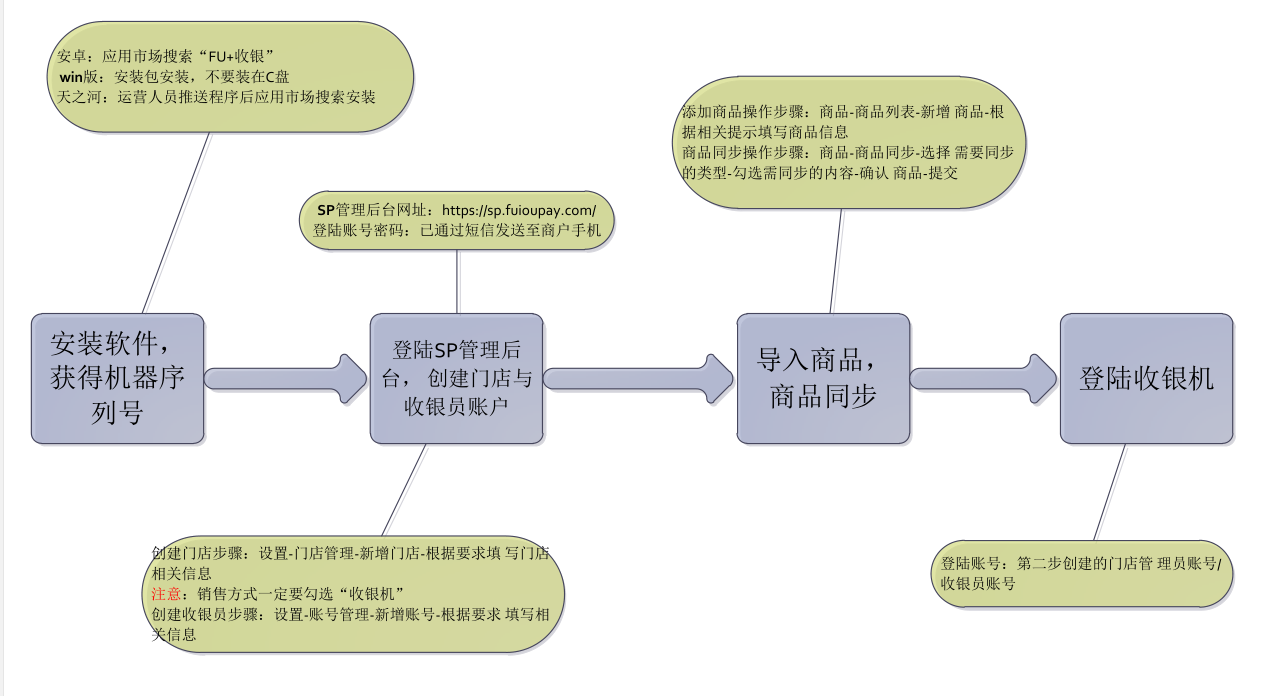 不同机器型号安装软件的流程天之河A15收银机优先在扫呗采购运营人员联系李攀进行应用市场FU+软件软件推送商户下载FU+收银后登陆如果未推送成功，请及时联系运营人员可选择安装包安装联迪等其他安卓类收银机优先在扫呗采购运营人员联系李攀进行应用市场FU+软件软件推送3、商户下载FU+收银后登陆4、如果未推送成功，请及时联系运营人员可选择安装包安装WIN版收银机安装最新安装包 随意安装一个版本，联系运营人员推送最新版本